В соответствии с Федеральным законом от 27.07.2010 N 210-ФЗ "Об организации предоставления государственных и муниципальных услуг", постановлением Администрации городского округа Похвистнево от 11.10.2019 N 1055 "Об утверждении Порядка разработки и утверждения административных регламентов предоставления муниципальных услуг", руководствуясь статьей 23 Устава городского округа, Администрация городского округа Похвистнево ПОСТАНОВЛЯЕТ1. Утвердить прилагаемый административный регламент предоставления муниципальной услуги «Выдача согласия на обмен занимаемых жилых помещений муниципального жилищного фонда по договорам социального найма».2. Признать утратившими силу Постановление Администрации городского округа Похвистнево №535 от 11.04.2016г. «Об утверждении административного регламента предоставления муниципальной услуги «Выдача согласия на обмен занимаемых жилых помещений гражданам - нанимателям жилых помещений муниципального жилищного фонда по договорам»3. Опубликовать настоящее постановление в газете «Похвистневский вестник» и разместить на официальном сайте городского округа Похвистнево Самарской области в информационно-телекоммуникационной сети Интернет (www.pohgor.ru).4. Настоящее постановление вступает в силу по истечении 10 дней со дня его официального опубликования.5. Контроль за исполнением настоящего постановления возложить на  заместителя Главы городского округа М.А. Тарасову.Глава городского округа                                                                  С.П.ПоповГодлевская, 23466Административный регламент  предоставления муниципальной услуги «Выдача согласия на обмен занимаемых жилых помещений муниципального жилищного фонда по договорам социального найма» Раздел I. Общие положения1.1. Предмет регулирования Административного регламента1.1.1. Настоящий административный регламент предоставления муниципальной услуги (далее – Административный регламент) устанавливает   стандарт и порядок предоставления муниципальной услуги по выдаче согласия на обмен занимаемых жилых помещений муниципального жилищного фонда по договорам социального найма.1.1.2. Настоящий Административный регламент регулирует отношения, возникающие на основании статьи 72-74 Жилищного кодекса Российской Федерации. 1.2. Круг Заявителей1.2.1. Заявителями на получение муниципальной услуги являются физические лица, являющиеся нанимателями жилых помещений по договорам найма  жилых помещений муниципального жилищного фонда (далее – Заявитель).1.2.2. Интересы заявителей, указанных в пункте 1.2.1. настоящего Административного регламента, могут представлять лица, обладающие соответствующими полномочиями (далее – представитель).1.3. Требования к порядку информирования о предоставлении муниципальной услуги1.3.1. Информирование о порядке предоставления муниципальной услуги  осуществляется:1) непосредственно при личном приеме заявителя в юридическом отделе Администрации городского округа Похвистнево Самарской области  (далее - Уполномоченный орган) или Муниципальном автономном учреждении «Многофункциональном центре предоставления государственных и муниципальных услуг» (далее – многофункциональный центр, МФЦ );2) по телефону Уполномоченном органе или многофункциональном центре;3) письменно, в том числе посредством электронной почты, факсимильной связи;4) посредством размещения в открытой и доступной форме информации на официальном сайте Уполномоченного органа (http://www.pohgor.ru);5) посредством размещения информации на информационных стендах Уполномоченного органа.1.3.2. Информирование осуществляется по вопросам, касающимся:способов подачи заявления о предоставлении муниципальной услуги ;адресов Уполномоченного органа и многофункциональных центров, обращение в которые необходимо для предоставления муниципальной услуги ;справочной информации о работе Уполномоченного органа;документов, необходимых для предоставления муниципальной услуги  и услуг, которые являются необходимыми и обязательными для предоставления муниципальной услуги;порядка и сроков предоставления муниципальной услуги;порядка получения сведений о ходе рассмотрения заявления о предоставлении муниципальной услуги и о результатах предоставления муниципальной услуги;по вопросам предоставления услуг, которые являются необходимыми иобязательными для предоставления муниципальной услуги;порядка досудебного (внесудебного) обжалования действий (бездействия) должностных лиц, и принимаемых ими решений при предоставлении муниципальной услуги.Получение информации по вопросам предоставления муниципальной услуги  и услуг, которые являются необходимыми и обязательными для предоставления муниципальной услуги осуществляется бесплатно. 1.3.3. При устном обращении Заявителя (лично или по телефону) должностное лицо Уполномоченного органа, работник многофункционального центра, осуществляющий консультирование, подробно и в вежливой (корректной) форме информирует обратившихся по интересующим вопросам. Ответ на телефонный звонок должен начинаться с информации о наименовании органа, в который позвонил Заявитель, фамилии, имени, отчества (последнее – при наличии) и должности специалиста, принявшего телефонный звонок. Если должностное лицо Уполномоченного органа не может самостоятельно дать ответ, телефонный звонок должен быть переадресован (переведен) на другое должностное лицо или же обратившемуся лицу должен быть сообщен телефонный номер, по которому можно будет получить необходимую информацию. Если подготовка ответа требует продолжительного времени, он предлагает Заявителю один из следующих вариантов дальнейших действий:изложить обращение в письменной форме;назначить другое время для консультаций.Должностное лицо Уполномоченного органа не вправе осуществлять информирование, выходящее за рамки стандартных процедур и условий предоставления муниципальной услуги, и влияющее прямо или косвенно на принимаемое решение. Продолжительность информирования по телефону не должна превышать 10 минут.Информирование осуществляется в соответствии с графиком приема граждан.1.3.4. По письменному обращению должностное лицо Уполномоченного органа, ответственное за предоставление муниципальной услуги , подробно в письменной форме разъясняет гражданину сведения по вопросам, указанным в пункте 1.3.2. настоящего Административного регламента в порядке, установленном Федеральным законом от 2 мая 2006 г. № 59-ФЗ «О порядке рассмотрения обращений граждан Российской Федерации» (далее – Федеральный закон № 59-ФЗ). 1.3.5. На официальном сайте Уполномоченного органа, на стендах, в том числе электронных, в местах предоставления муниципальной услуги и услуг, которые являются необходимыми и обязательными для предоставления муниципальной услуги, и в многофункциональном центре размещается следующая справочная информация: о месте нахождения и графике работы Уполномоченного органа и их структурных подразделений, ответственных за предоставление муниципальной услуги , а также многофункциональных центров; справочные телефоны структурных подразделений Уполномоченного органа, ответственных за предоставление муниципальной услуги, в том числе номер телефона-автоинформатора (при наличии); адрес официального сайта, а также электронной почты и (или) формы обратной связи Уполномоченного органа в сети «Интернет». 1.3.6. В залах ожидания Уполномоченного органа размещаются нормативные правовые акты, регулирующие порядок предоставления муниципальной услуги , в том числе Административный регламент, которые по требованию заявителя предоставляются ему для ознакомления. 1.3.7. Информация о ходе рассмотрения заявления о предоставлении муниципальной услуги и о результатах предоставления муниципальной услуги может быть получена заявителем (его представителем) в соответствующем структурном подразделении Уполномоченного органа при обращении заявителя лично, по телефону, посредством электронной почты. Раздел II. Стандарт предоставления муниципальной услуги2.1. Наименование муниципальной услугиВыдача согласия на обмен занимаемых жилых помещений муниципального жилищного фонда по договорам социального найма.2.2. Наименование органа, предоставляющего муниципальную услугу2.2.1. Муниципальная услуга предоставляется Администрации городского округа Похвистнево Самарской области.В предоставлении муниципальной услуги принимают участие  Уполномоченный орган  и  МФЦ.   При предоставлении муниципальной услуги Уполномоченный орган взаимодействует с: 1) Федеральной налоговой службой в части получения сведений из Единого государственного реестра записей актов гражданского состояния о рождении, о заключении брака; получения сведений из Единого государственного реестра юридических лиц, в случае подачи заявления представителем (юридическим лицом); получения сведений из Единого государственного реестра индивидуальных предпринимателей, в случае подачи заявления представителем (индивидуальным предпринимателем). 2) Министерством внутренних дел Российской Федерации в части получения сведений, подтверждающих действительность паспорта Российской Федерации и место жительства. 3) Пенсионным Фондом Российской Федерации в части проверки соответствия фамильно-именной группы, даты рождения, СНИЛС. 4) Федеральной службы государственной регистрации, кадастра и картографии в части получения сведений из Единого государственного реестра недвижимости на имеющиеся объекты недвижимости. 2.2.2. При предоставлении муниципальной услуги Уполномоченному органу запрещается требовать от заявителя осуществления действий, в том числе согласований, необходимых для получения муниципальной услуги  и связанных с обращением в иные государственные органы и организации, за исключением получения услуг, включенных в перечень услуг, которые являются необходимыми и обязательными для предоставления муниципальной услуги. 2.2.3. Предоставление муниципальной услуги по экстерриториальному принципу не осуществляется.2.3. Результат предоставления муниципальной услуги2.3.1. Результатом предоставления муниципальной услуги является: 1) постановление Администрации городского округа Похвистнево о даче согласия на обмен жилых помещений,2) уведомление  об отказе в предоставлении муниципальной услуги  по форме, согласно Приложению № 3 к настоящему Административному регламенту. 2.4. Срок предоставления муниципальной услуги, в том числе с учетом необходимости обращения в организации, участвующие в предоставлении муниципальной услуги, срок приостановления предоставления муниципальной услуги, срок выдачи (направления) документов, являющихся результатом предоставления муниципальной услуги2.4.1. Уполномоченный орган в течение 10 рабочих дней со дня регистрации заявления и документов, необходимых для предоставления муниципальной услуги  в Уполномоченном органе, направляет заявителю способом указанном в заявлении один из результатов, указанных в пункте 2.3.1. Административного регламента. 2.5. Правовые акты, регулирующие предоставление муниципальной услуги Перечень нормативных правовых актов, регулирующих предоставление муниципальной услуги Конституции Российской Федерации: Гражданский кодекс Российской Федерации, Жилищный кодекс Российской Федерации, Федеральный закон от 27.07.2010 № 210-ФЗ «Об организации предоставления государственных и муниципальных услуг»,Федеральный закон от 06.10.2003 № 131-ФЗ «Об общих принципах организации местного самоуправления в Российской Федерации», Закон Самарской области от 05.07.2005 № 139-ГД «О жилище» (принят Самарской Губернской Думой 21.06.2005),Постановление Правительства РФ от 21.05.2005 № 315 «Об утверждении Типового договора социального найма жилого помещения»,- Постановление Правительства Российской Федерации от 17.07.1995 N 713 «Об утверждении Правил регистрации и снятия граждан Российской Федерации с регистрационного учета по месту пребывания и по месту жительства в пределах Российской Федерации и Перечня лиц, ответственных за прием и передачу в органы регистрационного учета документов для регистрации и снятия с регистрационного учета граждан Российской Федерации по месту пребывания и по месту жительства в пределах Российской Федерации»;	- Решение Похвистневской городской Думы Самарской области от 16.11.2005 N 5-32 «Об установлении учетной нормы площади жилого помещения и нормы предоставления площади жилого помещения по договору социального найма в городском округе Похвистнево Самарской области».2.6. Исчерпывающий перечень документов и сведений, необходимых в соответствии с нормативными правовыми актами для предоставления муниципальной услуги и услуг, которые являются необходимыми и обязательными для предоставления муниципальной услуги, подлежащих представлению заявителем, способы их получения заявителем, в том числе в электронной форме, порядок их представления2.6.1. Для получения муниципальной услуги заявитель представляет:1) Заявление о предоставлении муниципальной услуги по форме, согласно Приложению № 1 к настоящему Административному регламенту. 2) Документ, удостоверяющий личность заявителя, представителя. 3) Документы, удостоверяющие личность членов семьи, достигших 14 летнего возраста. 4) Документы, подтверждающие родство: свидетельство о рождении, свидетельство о заключении брака, справка о заключении брака, свидетельство о расторжении брака, свидетельства о государственной регистрации актов гражданского состояния, выданные компетентными органами иностранного государства и их нотариально удостоверенный перевод на русский язык - при их наличии, свидетельства об усыновлении, выданные органами записи актов гражданского состояния или консульскими учреждениями Российской Федерации - при их наличии, копия вступившего в законную силу решения соответствующего суда о признании гражданина членом семьи заявителя - при наличии такого решения). Свидетельства о перемене фамилии, имени, отчества (при их наличии),	5) договор об обмене жилыми помещениями; 	6) разрешение органов опеки и попечительства о даче согласия  на обмен жилыми помещениями (в случае, если в жилых помещениях проживают несовершеннолетние).     2.6.2.Заявление и прилагаемые документы могут быть представлены (направлены) заявителем одним из следующих способов:лично в Уполномоченный орган;через МФЦ.Запрещается требовать от заявителя:представления документов и информации или осуществления действий, представление или осуществление которых не предусмотрено нормативными правовыми актами, регулирующими отношения, возникающие в связи с предоставлением муниципальных услуг;представления документов и информации, в том числе подтверждающих внесение заявителем платы за предоставление муниципальных услуг, которые находятся в распоряжении органов, предоставляющих муниципальные услуги, иных государственных органов, органов местного самоуправления либо подведомственных государственным органам или органам местного самоуправления организаций, участвующих в предоставлении предусмотренных частью 1 статьи 1 Федерального закона государственных и муниципальных услуг, в соответствии с нормативными правовыми актами Российской Федерации, нормативными правовыми актами субъектов Российской Федерации, муниципальными правовыми актами, за исключением документов, указанных в части 6 статьи 7 Федерального закона от 27июля 2010 г. № 210-ФЗ «Об организации предоставления государственных и муниципальных услуг» (далее – Федеральный закон № 210-ФЗ);осуществления действий, в том числе согласований, необходимых для получения муниципальных услуг и связанных с обращением в иные государственные органы, органы местного самоуправления, организации, за исключением получения услуг и получения документов и информации, предоставляемых в результате предоставления таких услуг, включенных в перечни, указанные в части 1 статьи 9 Федерального закона № 210-ФЗ;представления документов и информации, отсутствие и или) недостоверность которых не указывались при первоначальном отказе в приеме документов, необходимых для предоставления муниципальной услуги, либо в предоставлении муниципальной услуги, за исключением следующих случаев:а) изменение требований  нормативных правовых    актов, касающихся предоставления  муниципальной услуги, после первоначальной подачи заявления о предоставлении  или муниципальной услуги;б) наличие ошибок в заявлении о предоставлении  муниципальной услуги и документах, поданных заявителем после первоначального отказа в приеме документов, необходимых для предоставления  муниципальной услуги, либо в предоставлении  или муниципальной услуги и не включенных в представленный ранее комплект документов;в) истечение срока действия документов или изменение информации после первоначального отказа в приеме документов, необходимых для предоставления  муниципальной услуги, либо в предоставлении муниципальной услуги;г) выявление документально подтвержденного факта (признаков) ошибочного или противоправного действия (бездействия) должностного лица органа, предоставляющего муниципальную услугу, или муниципального служащего, работника многофункционального центра, работника организации, предусмотренной частью 1.1 статьи 16 Федерального закона № 210 - ФЗ, при первоначальном отказе в приеме документов, необходимых для предоставления ли муниципальной услуги, либо в предоставлении муниципальной услуги, о чем в письменном виде за подписью руководителя органа, предоставляющего муниципальную услугу, руководителя многофункционального центра при первоначальном отказе в приеме документов, необходимых для предоставления муниципальной услуги, либо руководителя организации, предусмотренной частью 1.1 статьи 16 Федерального закона № 210-ФЗ, уведомляется заявитель, а также приносятся извинения за доставленные неудобства.2.7. Исчерпывающий перечень документов и сведений, необходимых в соответствии с нормативными правовыми актами для предоставления муниципальной услуги, которые находятся в распоряжении государственных органов, органов местного самоуправления и иных органов, участвующих в предоставлении муниципальных услуг2.7.1.  Получаются в рамках  межведомственного взаимодействии:  1) Сведения из Единого государственного реестра записей актов гражданского состояния о рождении, о заключении брака; 2) Проверка соответствия фамильно-именной группы, даты рождения, пола и СНИЛС; 3) Сведения, подтверждающие действительность паспорта гражданина Российской Федерации; 4) Сведения, подтверждающие место жительства, сведениями из Единого государственного реестра недвижимости об объектах недвижимости; сведениями из Единого государственного реестра юридических лиц; Запрещается требовать от заявителя документы, находящиеся в распоряжении государственных органов, органов местного самоуправления и подведомственных государственным органам или органам местного самоуправления организаций.	Непредставление заявителем документов, содержащих сведения, которые находятся в распоряжении государственных органов, органов местного самоуправления и подведомственных государственным органам или органам местного самоуправления организаций, не является основанием для отказа заявителю в предоставлении муниципальной услуги.2.8. Исчерпывающий перечень оснований для отказа в приеме документов, необходимых для предоставления муниципальной услуги2.8.1 Основаниями для отказа в приеме к рассмотрению документов, необходимых для предоставления муниципальной услуги, являются: обращение с запросом о предоставлении услуги в орган местного самоуправления, в полномочия которых не входит предоставление услуги;подача заявления (запроса) от имени заявителя не уполномоченным на    то лицом;неполное, некорректное заполнение полей в форме заявления, в том числе в интерактивной форме заявления на Едином портале;представленные документы или сведения утратили силу на момент обращения за услугой (сведения документа, удостоверяющий личность; документ, удостоверяющий полномочия представителя Заявителя, в случае обращения за предоставлением услуги указанным лицом);представленные документы, содержат недостоверные и (или) противоречивые сведения, подчистки, исправления, повреждения, не позволяющие однозначно истолковать их содержание, а также не заверенные в порядке, установленном законодательством Российской Федерации;представление неполного комплекта документов, подлежащих обязательному представлению заявителем.2.9. Исчерпывающий перечень оснований для приостановления или отказа в предоставлении муниципальной услуги.2.9.1.Оснований для приостановления предоставления муниципальной услуги законодательством Российской Федерации не предусмотрено. 2.9.2. Основаниями для отказа в предоставлении услуги являются:1) к нанимателю обмениваемого жилого помещения предъявлен иск о расторжении или об изменении договора социального найма жилого помещения;2) право пользования обмениваемым жилым помещением оспаривается в судебном порядке;3) обмениваемое жилое помещение признано в установленном порядке непригодным для проживания;4) принято решение о сносе соответствующего дома или его переоборудовании для использования в других целях;5) принято решение о капитальном ремонте соответствующего дома с переустройством и (или) перепланировкой жилых помещений в этом доме;6) в результате обмена в коммунальную квартиру вселяется гражданин, страдающий одной из тяжелых форм хронических заболеваний, предусмотренных  перечнем в соответствии с пунктом 4 части 1 статьи 51 Жилищного кодекса.Размер платы, взимаемой с заявителя при предоставлении  муниципальной услуги, и способы ее взимания  Муниципальная услуга предоставляется бесплатно.Максимальный срок ожидания в очереди при подаче запроса о предоставлении  муниципальной услуги и при получении результата предоставления муниципальной услугиВремя ожидания при подаче заявления на получение муниципальной    услуги - не более 15 минут.При получении результата предоставления муниципальной услуги максимальный срок ожидания в очереди не должен превышать 15 минут.Срок и порядок регистрации запроса заявителя о предоставлении муниципальной услуги, в том числе в электронной формеПри личном обращении заявителя в Уполномоченный орган или МФЦ с заявлением о предоставлении муниципальной услуги регистрация указанного заявления осуществляется не позднее одного рабочего дня,  следующего за днем его поступления.2.13. Требования к помещениям, в которых предоставляется муниципальная услуга2.13.1 Помещения, в которых предоставляется муниципальная услуга, должны соответствовать санитарно-эпидемиологическим правилам и нормативам. Помещения, в которых предоставляется муниципальная услуга, оснащаются:противопожарной системой и средствами пожаротушения; системой оповещения о возникновении чрезвычайной ситуации;туалетными комнатами для посетителей.Зал ожидания Заявителей оборудуется стульями, скамьями, количество которых определяется исходя из фактической нагрузки и возможностей для их размещения в помещении, а также информационными стендами. Тексты материалов, размещенных на информационном стенде, печатаются удобным для чтения шрифтом, без исправлений, с выделением наиболее важных мест полужирным шрифтом. Места для заполнения заявлений оборудуются стульями, столами (стойками), бланками заявлений, письменными принадлежностями. 	Визуальная и текстовая	информация о порядке предоставления муниципальной услуги размещается в удобных для заявителей  местах, в том числе с учетом ограниченных возможностей инвалидов.В соответствии с законодательством Российской Федерации о социальной защите инвалидов в целях беспрепятственного доступа к месту предоставления муниципальной услуги обеспечивается:сопровождение инвалидов, имеющих стойкие расстройства функции зрения и самостоятельного передвижения, и оказание им помощи;надлежащее размещение оборудования	и	носителей информации, необходимых для обеспечения беспрепятственного доступа инвалидов к услугам с учетом ограничений их жизнедеятельности;допуск сурдопереводчика и тифлосурдопереводчика;допуск собаки-проводника при наличии документа, подтверждающего ее специальное обучение и выдаваемого по форме и в порядке, которые установлены приказом Министерства труда и социальной защиты Российской Федерации от 22.06.2015 № 386н «Об утверждении формы документа, подтверждающего специальное обучение собаки-проводника, и порядка его выдачи».Показатели доступности и качества муниципальной услугиПоказателями доступности предоставления муниципальной услуги      являются:расположенность помещения, в котором ведется прием, выдача документов        в зоне доступности общественного транспорта;наличие необходимого количества специалистов, а также помещений, в которых осуществляется прием документов от заявителей;наличие исчерпывающей информации о способах, порядке и сроках предоставления муниципальной услуги на информационных стендах, официальном сайте органа местного самоуправления, на Едином портале, Региональном портале;оказание помощи инвалидам в преодолении барьеров, мешающих получению   ими услуг наравне с другими лицами.2.14.2. Показателями качества предоставления муниципальной услуги являются:своевременность предоставления муниципальной услуги в  соответствии со стандартом 	ее предоставления, установленным настоящим Административным регламентом;минимально возможное количество взаимодействий	 гражданин с            должностными лицами, участвующими	 в предоставлении муниципальной услуги;отсутствие обоснованных жалоб на действия (бездействие) сотрудников и их                                        некорректное (невнимательное) отношение к заявителям;отсутствие нарушений установленных сроков в процессе предоставления      муниципальной услуги;отсутствие заявлений об оспаривании решений, действий (бездействия)  Уполномоченного органа, его должностных лиц, принимаемых (совершенных) при предоставлении муниципальной услуги, по итогам рассмотрения которых	вынесены	решения об удовлетворении (частичном  удовлетворении) требований заявителей.Заявитель вправе оценить качество предоставления муниципальной услуги с помощью устройств подвижной радиотелефонной связи, с использованием Единого портала, Регионального портала, терминальных устройств.. Иные требования к предоставлению муниципальной услуги, в том числе учитывающие особенности предоставления муниципальной услуги в многофункциональных центрах и особенности предоставления муниципальной услуги в электронной форме2.15.1. Заявителям обеспечивается возможность представления заявления и прилагаемых документов в МФЦ. 2.15.2. Многофункциональный центр осуществляет:информирование заявителей о порядке предоставления муниципальной услуги в многофункциональном центре, по иным вопросам, связанным с предоставлением муниципальной услуги, а также консультирование заявителей о порядке предоставления муниципальной услуги в многофункциональном центре;прием заявления и документов, предусмотренных п.2.6 настоящего регламента;выдачу заявителю результата предоставления муниципальной услуги, на бумажном носителе, подтверждающих содержание электронных документов, направленных в многофункциональный центр по результатам предоставлениямуниципальной услуги а также выдача документов, включая составление на бумажном носителе и выписок из информационных систем органов, предоставляющих муниципальных услуг;иные процедуры и действия, предусмотренные Федеральным законом № 210-ФЗ.В соответствии с частью 1.1 статьи 16 Федерального закона № 210-ФЗ для реализации своих функций многофункциональные центры вправе привлекать иные организации.2.15.3. Услуги, необходимые и обязательные для предоставления муниципальной услуги, отсутствуют.Раздел III. Состав, последовательность и сроки выполнения административных процедур (действий), требования к порядку их выполнения 3.1. Исчерпывающий перечень административных процедурПредоставление муниципальной услуги включает в себя следующие административные процедуры: проверка документов и регистрация заявления; рассмотрение документов и сведений; принятие решения; выдача результата; 3.2. Порядок исправления допущенных опечаток и ошибок в выданных в результате предоставления муниципальной услуги документах3.2.1. Исправление допущенных опечаток и ошибок в выданных в результате предоставления муниципальной услуги документах осуществляется в следующем порядке:1) Заявитель при обнаружении опечаток и ошибок в документах, выданных в результате предоставления муниципальной услуги, обращается лично в Уполномоченный орган с заявлением о необходимости исправления опечаток и ошибок, в котором содержится указание на их описание.2) Уполномоченный орган при получении заявления, указанного в подпункте 1 пункта 3.2.1. настоящего подраздела, рассматривает необходимость внесения соответствующих изменений в документы, являющиеся результатом предоставления муниципальной услуги.3) Уполномоченный орган обеспечивает устранение опечаток и ошибок в документах, являющихся результатом предоставления муниципальной услуги.3.2.2. Срок устранения опечаток и ошибок не должен превышать 5 (пяти) рабочих дней с даты регистрации заявления, указанного в пункте 3.2.1 настоящего подраздела.Раздел IV. Формы контроля за исполнением административного регламента4.1. Текущий контроль соблюдения и исполнения положений настоящего административного регламента и иных нормативных правовых актов, устанавливающих требования к предоставлению муниципальной услуги4.1.1.Контроль за деятельностью органа местного самоуправления по предоставлению муниципальной услуги осуществляется Правительством Самарской области в лице министерства строительства  Самарской области.Контроль за исполнением настоящего административного регламента сотрудниками МФЦ осуществляется ведущим  специалистом  МФЦ.Текущий контроль за соблюдением и исполнением настоящего Административного регламента, иных нормативных правовых актов, устанавливающих требования к предоставлению муниципальной услуги, осуществляется на постоянной основе должностными лицами Администрации  (Уполномоченного органа), уполномоченными на осуществление контроля за предоставлением муниципальной услуги.Для текущего контроля используются сведения служебной корреспонденции, устная и письменная информация специалистов и должностных лиц Администрации (Уполномоченного органа). Текущий контроль осуществляется путем проведения проверок: решений о предоставлении (об отказе в предоставлении) муниципальной услуги; выявления и устранения нарушений прав граждан;рассмотрения, принятия решений и подготовки ответов на обращения граждан, содержащие жалобы на решения, действия (бездействие) должностных лиц.4.2.Порядок и периодичность осуществления плановых и внеплановых проверок полноты и качества предоставления муниципальной услуги, в том числе порядок и формы контроля за полнотой и качеством предоставлен муниципальной услугиКонтроль полноты и качества предоставления муниципальной услуги осуществляется путем проведения плановых и внеплановых проверок.Плановые проверки проводятся в соответствии с планом работы органа местного  самоуправления, но не реже 1 раз в три года.Внеплановые проверки проводятся в случае поступления в орган местного самоуправления информации государственных органов о выявленных нарушениях, обращений физических и юридических лиц с жалобами на нарушения их прав и законных интересов.Внеплановые проверки проводятся в форме документарной проверки и (или) выездной проверки в порядке, установленном законодательством.	Внеплановые проверки могут проводиться на основании конкретного обращения заявителя о фактах нарушения его прав на получение  муниципальной услуги.Результаты плановых и внеплановых проверок оформляются в виде  акта, в котором отмечаются выявленные недостатки и предложения по их устранению.4.3.Ответственность должностных лиц органа, предоставляющего муниципальную услугу, за решения и действия (бездействие), принимаемые (осуществляемые) ими в ходе предоставления муниципальной услуги4.3.1.Должностные лица, ответственные за предоставление  муниципальной услуги, несут персональную ответственность за соблюдение порядка и сроков предоставления муниципальной услуги.4.3.2.МФЦ и его работники несут ответственность, установленную законодательством Российской Федерации:за полноту передаваемых в орган местного самоуправления заявлений, иных документов, принятых от заявителя в МФЦ;за своевременную передачу в орган местного самоуправления заявлений, иных документов, принятых от заявителя, а также за своевременную выдачу заявителю документов, переданных в этих целях МФЦ органу местного самоуправления;за соблюдение прав субъектов персональных данных, за соблюдение законодательства Российской Федерации, устанавливающего особенности обращения с информацией, доступ к которой ограничен федеральным законом.	Жалоба на нарушение порядка предоставления муниципальной услуги МФЦ рассматривается органом местного самоуправления. При этом срок рассмотрения жалобы исчисляется со дня регистрации жалобы в органе местного самоуправления.4.4.Требования к порядку и формам контроля за предоставлением муниципальной услуги, в том числе со стороны граждан, их объединений и организаций 4.4.1. Контроль за предоставлением муниципальной услуги со стороны граждан, их объединений и организаций, осуществляется посредством открытости деятельности Администрации городского округа Похвистнево и Уполномоченного органа при предоставлении муниципальной услуги, получения полной, актуальной и достоверной информации о порядке предоставления муниципальной услуги и возможности досудебного рассмотрения обращений (жалоб) в процессе предоставления муниципальной услуги.4.4.2. Граждане, их объединения и организации имеют право осуществлять контроль за предоставлением муниципальной услуги путем получения информации о ходе предоставления муниципальной услуги, в том числе о сроках завершения административных процедур (действий).Граждане, их объединения и организации также имеют право:направлять замечания и предложения по улучшению доступности и качества предоставления муниципальной услуги;вносить предложения о мерах по устранению нарушений настоящего Административного регламента.Должностные лица Уполномоченного органа принимают меры к прекращению допущенных нарушений, устраняют причины и условия, способствующие совершению нарушений.Информация о результатах рассмотрения замечаний и предложений граждан, их объединений и организаций доводит до сведений лиц, направивших эти замечания и предложения.Раздел V. Досудебный (внесудебный) порядок обжалования решений и действий (бездействия) органа, предоставляющего муниципальную услугу, многофункционального центра предоставления государственных и муниципальных услуг, организаций, указанных в части 1.1 статьи 16 Федерального закона №210-ФЗ, а также их должностных лиц, муниципальных служащих, работниковПолучатели муниципальной услуги имеют право на  обжалование в досудебном порядке действий (бездействия) сотрудников органа местного самоуправления, участвующих в предоставлении муниципальной услуги, руководителю такого органа.       Заявитель может обратиться с жалобой, в том числе в следующих случаях:нарушение срока регистрации запроса заявителя о предоставлении муниципальной услуги;нарушение срока предоставления муниципальной услуги;требование у заявителя документов или информации либо осуществления действий, представление или осуществление которых не предусмотрено нормативными правовыми актами Российской Федерации, субъекта Российской Федерации, муниципальными правовыми актами для предоставления  муниципальной услуги;отказ в приеме документов, предоставление которых предусмотрено нормативными правовыми актами Российской Федерации, субъекта Российской Федерации, муниципальными правовыми актами для предоставления  муниципальной услуги, у заявителя;отказ в предоставлении  муниципальной услуги, если основания отказа не предусмотрены федеральными законами и принятыми в соответствии с ними иными нормативными правовыми актами Российской Федерации, законами и иными нормативными правовыми актами субъекта Российской Федерации, муниципальными правовыми актами;затребование от заявителя при предоставлении муниципальной услуги платы, не предусмотренной нормативными правовыми актами Российской Федерации, субъекта Российской Федерации, муниципальными правовыми актами;отказ органа местного самоуправления, должностного лица в исправлении допущенных опечаток и ошибок в выданных в результате предоставления муниципальной услуги документах либо нарушение установленного срока таких исправлений;нарушение срока или порядка выдачи документов по результатам предоставления муниципальной услуги;приостановление предоставления муниципальной услуги, если основания приостановления не предусмотрены федеральными законами и принятыми в соответствии с ними иными нормативными правовыми актами Российской Федерации, законами и иными нормативными правовыми актами субъекта Российской Федерации, муниципальными правовыми актами;требование у заявителя при предоставлении  муниципальной услуги документов или информации, отсутствие и (или) недостоверность которых не указывались при первоначальном отказе в приеме документов, необходимых для предоставления муниципальной услуги, либо в предоставлении муниципальной услуги, за исключением случаев, предусмотренных пунктом 4 части 1 статьи 7 Федерального закона № 210-ФЗ.Жалоба подается в письменной форме на бумажном носителе, в электронной форме в орган, предоставляющий муниципальную услугу, многофункциональный центр либо в соответствующий орган государственной власти, являющийся учредителем многофункционального центра (далее - учредитель многофункционального центра). Жалобы на решения и действия (бездействие) руководителя органа, предоставляющего муниципальную услугу, подаются в вышестоящий орган (при его наличии) либо в случае его отсутствия рассматриваются непосредственно руководителем органа, предоставляющего муниципальную услугу.	Жалобы на решения и действия (бездействие) работника многофункционального центра подаются руководителю этого многофункционального центра. Жалобы на решения и действия (бездействие) многофункционального центра подаются учредителю многофункционального центра. Жалобы на решения и действия (бездействие) работников организаций, предусмотренных частью 1.1 статьи 16 Федерального закона № 210-ФЗ, подаются руководителям этих организаций.	Жалоба может быть направлена по почте, через МФЦ, с использованием информационно-телекоммуникационной сети «Интернет», официального органа местного самоуправления, Регионального портала, Единого портала, информационной системы досудебного обжалования, а также может быть принята при личном приеме заявителя.Жалоба должна содержать следующую информацию:наименование органа, предоставляющего государственную или муниципальную услугу, должностного лица органа, предоставляющего государственную или муниципальную услугу, многофункционального центра, его руководителя и (или) работника, организаций, предусмотренных частью 1.1 статьи 16 Федерального закона № 210-ФЗ, их руководителей и (или) работников, решения и действия (бездействие) которых обжалуются;фамилию, имя, отчество (последнее - при наличии), сведения о месте жительства заявителя - физического лица либо наименование, сведения о месте нахождения заявителя - юридического лица, а также номер (номера) контактного телефона, адрес (адреса) электронной почты (при наличии) и почтовый адрес, по которым должен быть направлен ответ заявителю;сведения об обжалуемых решениях и действиях (бездействии) органа, предоставляющего муниципальную услугу, должностного лица органа, предоставляющего муниципальную услугу, либо муниципального служащего, многофункционального центра, работника многофункционального центра, организаций, предусмотренных частью 1.1 статьи 16 Федерального закона № 210-ФЗ, их работников;доводы, на основании которых заявитель не согласен с решением и действием (бездействием) органа, предоставляющего услугу, должностного лица органа, предоставляющего услугу, многофункционального центра, работника многофункционального центра, организаций, предусмотренных частью 1.1 статьи 16 Федерального закона № 210-ФЗ, их работников.Поступившая жалоба подлежит регистрации в срок не позднее  трех рабочих дней.Жалоба, поступившая в орган, предоставляющий муниципальную услугу, многофункциональный центр, учредителю многофункционального центра, в организации, предусмотренные частью 1.1 статьи 16 Федерального закона № 210- ФЗ, либо вышестоящий орган (при его наличии), подлежит рассмотрению в течение пятнадцати  рабочих дней со дня ее регистрации, а в случае обжалования отказа органа, предоставляющего муниципальную услугу, многофункционального центра, организаций, предусмотренных частью 1.1 статьи 16 Федерального закона № 210-ФЗ, в приеме документов у заявителя либо в исправлении допущенных опечаток и ошибок или в случае обжалования нарушения установленного срока таких исправлений - в течении пяти рабочих дней.К жалобе могут быть приложены копии документов, подтверждающих изложенные в жалобе обстоятельства. В таком случае в жалобе приводится перечень прилагаемых к ней документов.По результатам рассмотрения жалобы принимается одно из следующих решений:жалоба удовлетворяется, в том числе в форме отмены принятого решения, исправления допущенных опечаток и ошибок в выданных в результате предоставления муниципальной услуги документах, возврата заявителю денежных средств, взимание которых не предусмотрено нормативными правовыми актами Российской Федерации, нормативными правовыми актами субъекта Российской Федерации, муниципальными правовыми актами;в удовлетворении жалобы отказывается.	Мотивированный ответ о результатах рассмотрения жалобы направляется  заявителю в течение 10 рабочих дней.Приложение № 1к Административному регламентупо предоставлению муниципальной услугиФорма заявления о выдачи согласия на передачу обмен  жилого помещенияВ Администрацию городского округа Похвистнево Самарской области от _______________________________ _________________________________(фамилия, имя, отчество)проживающего по адресу: __________ __________________________________________________________________Контактный телефон: ______________ _________________________________ЗАЯВЛЕНИЕоб обмене жилыми помещениями	 Я, наниматель, гражданин  _______________________________________________,						(фамилия, имя, отчество)паспорт ______________________________________, выдан «__» ____________ 20__ года___________________________________________________________________________________(кем выдан)тел.: домашний ____________, служебный _____________, проживающий(ая) по адресу: город _____________ ул. _____________________, д. _____, кв. __________ предлагаю   к   обмену:   занимаемое    жилое   помещение,   состоящее   из _____комнат, общая   площадь _______, жилая площадь _______, на _______   этаже, _______  этажного ____________________________________ дома, имеющего __________________________                                                      (кирпичн.,    панельн.,    монолит.,     деревян.)______________________________, кухня _________ кв. м, санузел:__________________,  		(перечислить какие удобства)								(раздельный, совмещенный)в  квартире еще комнат (для квартиры коммунального заселения) ___________, семей _________, чел. ____________.	Я  и  члены  семьи  не  состоят на учете в психоневрологическом и (или) туберкулезном  диспансерах  и  не  страдают  хроническими заболеваниями, не позволяющими проживать в коммунальной квартире __________________________________________________________________________________________________________________(подписи)	В указанном жилом помещении я, наниматель _______________________________, (фамилия и инициалы)           проживаю    с  «___»  __________  _____ года на основании ордера (договора социального найма   жилого   помещения) № _________________, выданного  _________________________________________________________________________________«___» _____________года на состав семьи _____ чел.         	Указанное жилое помещение получил ___________________________________________________________________________________________________________________(как очередник, сносу, по реконструкции, обмену, если по обмену, указать_____________________________________________________________________________адрес, по которому проживал до обмена, и размер жилого помещения и др.)_____________________________________________________________________________В  указанном  жилом  помещении  в  настоящее  время зарегистрированы по месту жительства, включая нанимателя:	Сведения о временно отсутствующих членах семьи нанимателя, сохраняющих право на жилое помещение:Из   них:   проживают   без   права  постоянного  пользования  площадь ____________________________________________________________________________________________(включая лиц, имеющих временную регистрацию по месту проживания)______________________________________________________________________________________________________________________________________________________________________	Причина обмена (при разъезде указать, кто с кем на какую площадь переедет, при съезде указать, кто с кем съезжается, степень родства съезжающихся и на какую площадьсъезжаются) _________________________________________________________________________________________________________________________________________________________________________________________________________________________________________________________________________________________________________________           Я, наниматель _____________________________________, и все члены моей семьи желаем произвести обмен с нанимателем гр. _______________________________________________________________________________________________________________________,проживающим(ей)         по               адресу: город __________________, ул. (пер., пр.,м-н)______________________________________							д.__________, корп. ________, кв. ______, жилое помещение, состоящее из ______комнат, общая площадь _______, жилая площадь_______,    на ____ этаже, _______ этажного __________________________________ дома,                                                                                                                                          (кирпичн., панельн., монолит., деревян.)имеющего ______________________________________________, кухня _________ кв. м,                                                          (перечислить какие удобства)санузел:_____________,  в  квартире еще комнат (для квартиры коммунального заселения)(раздельный, совмещенный) ___________, семей _________, чел. ____________.Указанное жилое помещение нами осмотрено  и   никаких   претензий   не имеем.Личная подпись нанимателя ______________________________________________________Подписи членов семьи:1. ___________________________________      2. ______________________________________3. ___________________________________      4. ______________________________________5. ___________________________________      6. ______________________________________Подлежит ли дом сносу или капитальному ремонту __________________________________                                                                                (да, нет)Задолженность по оплате за наем и коммунальные услуги ________________________________                                                                                                  (да, нет)Подписи заверяю: ________________________________                   ______________________________/_______________/                 должность  специалиста                                                                                                                (подпись)		             ФИО"____"____________ 20____ г.Приложение № 2к Административному регламентупо предоставлению муниципальной услугиФорма уведомления  об отказе в приеме документов, необходимых для предоставления услуги Кому _________________________________                                                                                                  (фамилия, имя, отчество)____________________________________________________________________________                                                                                                     (адрес)По результатам рассмотрения заявления от _________ № ________ и приложенных к нему документов, в соответствии с Жилищным кодексом Российской Федерации принято решение отказать в приеме документов, необходимых для предоставления услуги, по следующим основаниям:Вы вправе повторно обратиться в уполномоченный орган с заявлением о предоставлении услуги после устранения указанных нарушений.Данный отказ может быть обжалован в досудебном порядке путем направления жалобы в уполномоченный орган, а также в судебном порядке.____________________________________ ___________ _____________                     должность                                                                                       подпись                          расшифровка подписиПриложение № 3к Административному регламентупо предоставлению муниципальной услугиФорма  уведомления об отказе в предоставлении услуги Кому _________________________________                                                                                                  (фамилия, имя, отчество)____________________________________________________________________________                                                                                                     (адрес)По результатам рассмотрения заявления от _________ № _________ и приложенных к нему документов, в соответствии с Жилищным кодексом Российской Федерации принято решение отказать в предоставлении услуги, по следующим основаниям:Разъяснение причин отказа: ________________________________________Дополнительно информируем: _____________________________________	Вы вправе повторно обратиться в Администрацию городского округа Похвистнево с заявлением о предоставлении услуги после устранения указанных нарушений.	Данный отказ может быть обжалован в досудебном порядке путем направления жалобы в уполномоченный орган, а также в судебном порядке.____________________________________ ___________ __________________должность                                                         подпись         расшифровка подписи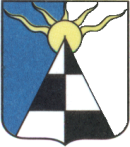 АДМИНИСТРАЦИЯГОРОДСКОГО ОКРУГАПохвистневоСамарской областиПОСТАНОВЛЕНИЕот __________________ № __________Об утверждении административногорегламента предоставления муниципальной услуги «Выдача согласия на обмен занимаемых жилых помещений муниципального жилищного фонда по договорам социального найма» № 27  Р  МСЗУ (150/66)                  ЭФ    МФЦ (16)ТФУтвержденПостановлением Администрации  городского округа Похвистнево                  от ______________ № _______ № 
п/пФамилия, имя,  
отчествоГод   
рожденияРодственные 
отношенияОткуда и когда 
прибыл на эту 
площадь № 
п/пФамилия, имя,  
отчествоГод   
рожденияРодственные 
отношенияСохранил право 
на жилое    
помещение№пункта рег-таНаименование основания для отказа в соответствии с единым стандартомРазъяснение причин отказа в предоставленииуслугиподп.1) пункта 2.8.1.обращение с запросом о предоставлении услуги в орган местного самоуправления, в полномочия которых не входит предоставление услуги;Указываются основания такого выводаподп.2) пункта 2.8.1.подача заявления (запроса) от имени заявителя не уполномоченным на    то лицом;Указываются основания такого выводаподп.3) пункта 2.8.1.неполное, некорректное заполнение полей в форме заявления Указываются основания такого выводаподп.4) пункта 2.8.1.представленные документы или сведения утратили силу на момент обращения за услугой (сведения документа, удостоверяющий личность; документ, удостоверяющий полномочия представителя Заявителя, в случае обращения за предоставлением услуги указанным лицом);Указывается исчерпывающий перечень документов, утративших силуподп.5) пункта 2.8.1.представленные документы, содержат недостоверные и (или) противоречивые сведения, подчистки, исправления, повреждения, не позволяющие однозначно истолковать их содержание, а также не заверенные в порядке, установленном законодательством Российской Федерации;Указывается исчерпывающий перечень документов, содержащих подчистки иисправленияподп.6) пункта 2.8.1.представление неполного комплекта документов, подлежащих обязательному представлению  заявителем.Указываются основания такого вывода№Пункта регламентаНаименование основания для отказа в соответствии с единым стандартомРазъяснение причин отказа в предоставленииуслугиподпункт 1) пункта  2.9.2.к нанимателю обмениваемого жилого помещения предъявлен иск о расторжении или об изменении договора социального найма жилого помещения;Указываются основания такого выводаподпункт 2) пункта  2.9.2.право пользования обмениваемым жилым помещением оспаривается в судебном порядке;Указываются основания такого выводаподпункт 3) пункта  2.9.2.обмениваемое жилое помещение признано в установленном порядке непригодным для проживания;Указываются основания такого выводаподпункт 4) пункта  2.9.2.принято решение о сносе соответствующего дома или его переоборудовании для использования в других целях;Указываются основания такого выводаподпункт 5) пункта  2.9.2.принято решение о капитальном ремонте соответствующего дома с переустройством и (или) перепланировкой жилых помещений в этом доме;Указываются основания такого выводаподпункт 6) пункта  2.9.2.в результате обмена в коммунальную квартиру вселяется гражданин, страдающий одной из тяжелых форм хронических заболеваний, предусмотренных  перечнем в соответствии с пунктом 4 части 1 статьи 51 Жилищного кодекса.Указываются основания такого вывода